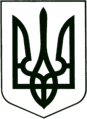 УКРАЇНА
МОГИЛІВ-ПОДІЛЬСЬКА МІСЬКА РАДА
ВІННИЦЬКОЇ ОБЛАСТІВИКОНАВЧИЙ КОМІТЕТ                                                           РІШЕННЯ №436Від 01.12.2022р.                                              м. Могилів-ПодільськийПро встановлення опіки над дитиною, позбавленою батьківського піклуванняКеруючись ст. 34 Закону України «Про місцеве самоврядування в Україні», відповідно до ст.ст. 243, 244, 246, 247 Сімейного кодексу України, ст.ст. 59, 61, 62, 63 Цивільного кодексу України, Закону України «Про органи і служби у справах дітей та спеціальні установи для дітей», ст.ст. 1, 3, 11, 12 Закону України «Про забезпечення організаційно – правових умов соціального захисту дітей-сиріт та дітей, позбавлених батьківського піклування», постанови Кабінету Міністрів України від 24.09.2008 року №866 «Питання діяльності органів опіки та піклування, пов’язані із захистом прав дітей», враховуючи рішення комісії з питань захисту прав дитини від 30.11.2022 року №16 та заяву гр. ________________, ________ року народження, з метою гарантії державної підтримки дітей-сиріт та дітей, позбавлених батьківського піклування, сприяння забезпеченню реалізації прав дитини на життя, охорону здоров’я, освіту, соціальний захист, сімейне виховання та всебічний розвиток, -виконком міської ради ВИРІШИВ:1. Встановити опіку над дитиною, позбавленою батьківського піклування, _________________, __________ року народження.          1.1. Призначити ________________, _____________ року народження, яка зареєстрована за адресою: Вінницька область, м. Могилів – Подільський, вул. ___________, буд. __, корп. __, кв. __, проживає за адресою: Вінницька область, м. Могилів – Подільський, вул. __________, буд. ___, кв. __, опікуном над дитиною, позбавленою батьківського піклування, ___________________, _______________ року народження.            2. Контроль за виконанням даного рішення покласти на заступника   міського голови з питань діяльності виконавчих органів Слободянюка М.В..      Міський голова                                                          Геннадій ГЛУХМАНЮК